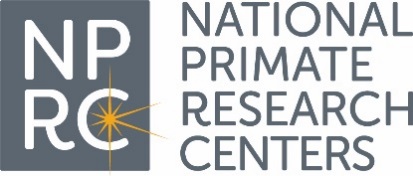 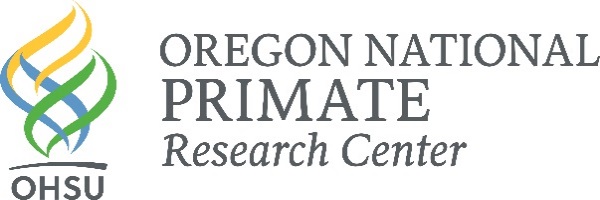 “The ART of Reproduction”
FREE Summer Teacher Workshop 
June 24-27, 2019Name:		_______________________________________________________________Home address: _______________________________________________________________Home phone: (        ) 	____________________ Cell Phone:  (       ) ______________________Name of your school: _________________________________________________________School Principal’s name_____________________________________School Address:           _________________________________________________________School phone (       ) ___________________Best time to phone the school to reach you: _____________________School e-mail address:  _______________________________________E-mail address that you will be checking this summer (if different from above):

_______________________________________
Please tell us about your teaching background:Years teaching at this school (including this one): _________________Subject(s) taught this year: ___________________________________Years teaching (including this one): ____________________________Subject(s) taught in your career: ______________________________Please tell us about your academic background:Bachelor’s degree    Institution______________________________________________    Year Granted _____________    Major _________________________________________________    Minor(s) _______________________________________________Graduate degree(s)   Degree __MA    __ MAT    __MS    __M Ed    __ PhD   __ EdD (Other – specify________)   Institution______________________________________________   Year Granted _____________   Field__________________________________________________Emergency Information and Authorization for TreatmentPlease list any medical conditions about which we should be aware, including allergies:_____________________________________________________________________________________________ Name of person to contact in case of an emergency:  __________________________________________Phone:  (         ) __________________________           Alternate Phone:  (        ) ________________________Relationship to you: _________________________________________In case of emergency, I understand every effort will be made to contact this person. I further understand that I am financially responsible for any medical treatments or procedures that are necessary as a result of any medical emergency and/or injury sustained at Oregon Health & Science University.In the event the above person cannot be reached, I hereby authorize Mary Zelinski and/or Diana Gordon to secure proper medical treatment.  Proper treatment includes hospitalization, anesthesia, surgery, and/or injections of medication.  Medical providers are authorized to disclose to the person selected above:  examination findings, test results, and treatment provided for purposes of follow-up and communication with the participant and/or determination of the participant’s ability to continue in the program activities.  I understand that my authorization is given in advance of any specific diagnosis and such diagnosis may later require my specific consent before treatment can be provided.  This authorization is valid for the time period noted on Page 1 of this document.Doctor’s Name ____________________________________________Phone ___________________________________________________Medical insurance provider ___________________________________Policy Number _____________________________________________Name of policy holder _______________________________________Research that takes place at the Oregon National Primate Research Center/OHSU is undertaken to improve understanding of human health and disease. Animal models are essential in this pursuit, and visitors/guests need to be aware that in certain cases invasive animal procedures are necessary. Ethical issues associated with research in humans and other animals can evoke strong controversy, yet animal research is presently our only means of answering certain critical questions that we hope will lead to improved therapies and/or cures for disease. Federal law mandates adherence to regulations that ensure our research procedures are both humane and justified in terms of their contribution to knowledge and medical practice. I understand that animal research takes place at the Oregon National Primate Research Center. I support the ethical conduct of animal research that is carried out in compliance with federal laws and regulations. Signature:  __________________________________________	Date:	_______________Supported by the National Institutes of Health through a 
National Centers for Translational Research in Reproduction and Infertility (NCTRI) grant.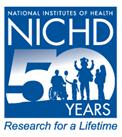 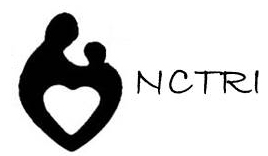 https://nctri-reproduction.org/